`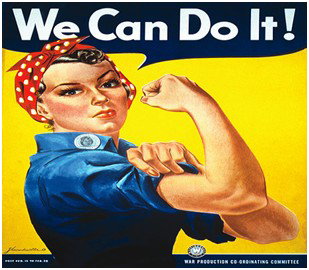 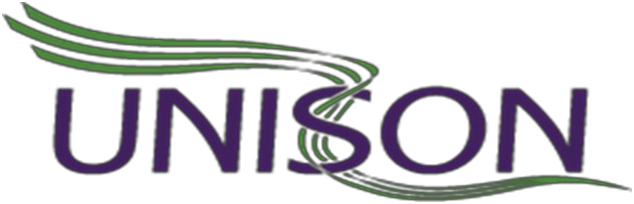 The Public Service UnionPATHWAYS INTO UNISONDo you want to find out more about your union?Do you want to get more out of your union?Have you thought about becoming more involved in your union?UNISON’s membership is over 70% female and we are keen to get more women in- volved. We are organising a Pathways Course in the Lanarkshire area. This course is aimed at women members who would like to find out more about their union and see how the skills they already have can be used in a union setting.Pathways into UNISON is your chance to find out all you need to know and explore the many different ways to get involved and get more out of your union.The course is run over 2 days in a local venue.You don’t need qualifications and courses are very informal and relaxed.  Women whoparticipated  previously said,“I met lots of interesting people and at the Pathways course in Stirling, I found out a lot of things the union can do for you.”Janette France“Having been a member for 20 years I learned more about UNISON in that weekendthan I had  in the 20 years as a member, well recommended.”If you think you may be interested in coming along to our course, or want to find out more about it please contact UNISON on 01698 276291The course will take place on 18th & 19th May 2016 at the Moorings Hotel, MotherwellWhere teas, coffees and lunch will be provided, as will travel expensesMarie Quigley, Branch Secretary  LanarkshireLilian Macer, Chair Lanarkshire NHS  Helen Duddy Education Officer Lanarkshire NHSUNISON -  PATHWAYS   COURSE APPLICATION FORM   VENUE: Moorings Hotel MOTHERWELL		APPLICATION TO BE RETURNED NO LATER THAN 2 WEEKS BEFORE COURSE START DATESignature___________________________________	Date____________________________________      COURSE TITLE: PATHWAYS COURSECOURSE DATE(s): 18TH & 19TH May 2016VENUE: Moorings Hotel MOTHERWELL     YOUR UNISON MEMBERSHIP      NUMBER       NAME      HOME ADDRESS         POST CODEWORK (DAY) TEL NOWORK (DAY) TEL NOWORK (DAY) TEL NOHOME TEL NOMOBILE TEL NOMOBILE TEL NOMOBILE TEL NO      HOME ADDRESS         POST CODEE MAIL:E MAIL:E MAIL:    FEMALEFULL TIME    /    PART TIMEFULL TIME    /    PART TIMEFULL TIME    /    PART TIME      HOME ADDRESS         POST CODEEMPLOYER  LINE MANAGER NAME:Please print ______________________________________EMPLOYER  LINE MANAGER NAME:Please print ______________________________________EMPLOYER  LINE MANAGER NAME:Please print ______________________________________EMPLOYER  LINE MANAGER NAME:Please print ______________________________________EMPLOYER  LINE MANAGER NAME:Please print ______________________________________EMPLOYER  LINE MANAGER NAME:Please print ______________________________________EMPLOYER  LINE MANAGER NAME:Please print ______________________________________          SPECIAL DIETARY REQUIREMENTS (e.g. Vegetarian / allergies / other)           PLEASE SPECIFY: ……………………………………………………………..          SPECIAL DIETARY REQUIREMENTS (e.g. Vegetarian / allergies / other)           PLEASE SPECIFY: ……………………………………………………………..CONTACT NAME & TELEPHONE NUMBER IN CASE OF EMERGENCY(Should you be taken ill whilst on the course we need to know who to contact.Name    ……………………………………………………………………………………………..Contact telephone number: ………………………………………………………………CONTACT NAME & TELEPHONE NUMBER IN CASE OF EMERGENCY(Should you be taken ill whilst on the course we need to know who to contact.Name    ……………………………………………………………………………………………..Contact telephone number: ………………………………………………………………CONTACT NAME & TELEPHONE NUMBER IN CASE OF EMERGENCY(Should you be taken ill whilst on the course we need to know who to contact.Name    ……………………………………………………………………………………………..Contact telephone number: ………………………………………………………………   Helen Duddy, UNISON, Lanarkshire Health Education Officer                  (helen.duddy@lanarkshire.scot.nhs.uk )    Marie Quigley, Branch SecretaryTel: 01698 855582 Mobile:07715372282 Tel: 01698276291      REMEMBER - START TO MAKE ARRANGEMENTS FOR TIME OFF TO ATTEND                           REMEMBER - START TO MAKE ARRANGEMENTS FOR TIME OFF TO ATTEND                           REMEMBER - START TO MAKE ARRANGEMENTS FOR TIME OFF TO ATTEND                           REMEMBER - START TO MAKE ARRANGEMENTS FOR TIME OFF TO ATTEND                     